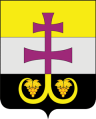 МУНИЦИПАЛЬНОЕ УЧРЕЖДЕНИЕ АДМИНИСТРАЦИЯ МУНИЦИПАЛЬНОГО ОБРАЗОВАНИЯ «ВЕШКАЙМСКИЙ РАЙОН» УЛЬЯНОВСКОЙ ОБЛАСТИПОСТАНОВЛЕНИЕ16 ноября 2017 г.                                                                                            № 953р.п. ВешкаймаО внесении изменений в постановление администрации муниципального образования «Вешкаймский район» от 13.12.2012 № 1062 «Об образовании на территории муниципального образования «Вешкаймский район» избирательных участков, участков референдума для проведения голосования и подсчета голосов избирателей, участников референдума сроком на пять лет»В соответствии со статьей 19 Федерального закона от 12.06.2002 № 67-ФЗ «Об основных гарантиях избирательных прав и права на участие в референдуме  граждан Российской Федерации» и пунктом 2 статьи 4 Федерального закона от 01.06.2017 № 104-ФЗ «О внесении  изменений в отдельные законодательные акты Российской Федерации», на основании постановления Территориальной избирательной комиссии муниципального образования «Вешкаймский район» от 15.11.2017 № 54/188-3 «О согласовании внесения изменений в постановление администрации муниципального образования «Вешкаймский район» от 13.12.2012 № 1062 «Об образовании на территории муниципального образования «Вешкаймский район» избирательных участков, участков референдума для проведения голосования и подсчета голосов избирателей, участников референдума сроком на пять лет», постановляю:1. Внести в постановление администрации муниципального образования «Вешкаймский район» от 13.12.2012 № 1062 «Об образовании на территории муниципального образования «Вешкаймский район» избирательных участков, участков референдума для проведения голосования и подсчета голосов избирателей, участников референдума сроком на пять лет» следующие изменения:1.1. В наименовании постановления слова «сроком на пять лет» исключить.1.2. В абзаце первом:а) после слов «на территории Ульяновской области» слова «сроком на пять лет» исключить;б) после слов «подсчета голосов избирателей, участников референдума» слова «сроком на 5 лет» исключить.1.3. В пункте 1 постановления слова «сроком на 5 лет» исключить.2. Направить настоящее постановление в Избирательную комиссию Ульяновской области, территориальную избирательную комиссию муниципального образования «Вешкаймский район».3. Контроль за исполнением настоящего постановления возложить на первого заместителя главы администрации муниципального образования «Вешкаймский район» Бугрова Г.А.4. Опубликовать настоящее постановление в газете «Вешкаймские вести» не позднее 22 ноября 2017 года.Глава администрациимуниципального образования«Вешкаймский район»                                                                      Т.Н. Стельмах